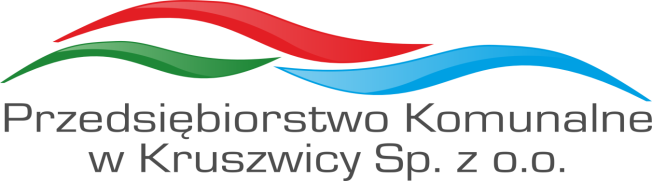 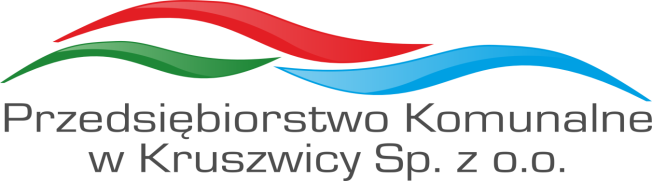 ZLECENIE WYWOZU ODPADÓW                                                                                                                           Kruszwica, dnia ……………….……....…………………………………………………..	…………………………………………………..	              (wnioskodawca)                                                                               Przedsiębiorstwo Komunalne                                                                      ………………………………………………….                                                                      w Kruszwicy Sp. z o.o.                                              …………………………………………………..                                                                          ul. Goplańska 2                                   …………………………………………………..                                                                         88-150 Kruszwica                                                                                                (adres, nr telefonu)          Proszę o jednorazowe podstawienie pojemnika/kontenera  …………………………………………………………….           (typ pojemnika lub kontenera)w dniach……………………………………….. należność za podstawienie kontenera/pojemnika uzgodniona ze     Zleceniobiorcą wynosi ......................... zł (netto)Szczegółowe informacje dotyczące lokalizacji podstawionego kontenera/pojemnika ……………………………………………………………………………………………………………………………………………………………...…………………………………………………………………………………………………………………………………………………………..Wyrażam zgodę na przetwarzanie moich danych osobowych dla celów związanych z wykonywaniem zadań Przedsiębiorstwa Komunalnego w Kruszwicy Sp. z o. o. zgodnie z ustawą z dnia 29 sierpnia 1997 roku                            o ochronie danych osobowych/Dz. U. z 2002 r. Nr 101, poz. 926 z późn. zm./                                                                                                                              ……………………………………………………                                                                                                                                          podpis	    UWAGA: W kontenerze / pojemniku / worku na śmieci nie zezwala się gromadzić odpadów niebezpiecznych w szczególności: papy, azbestu, rozpuszczalników, farb, baterii i akumulatorów oraz produktów spalania i termicznej obróbki, w tym gorącego żużlu.88-150 Kruszwica ul. Goplańska 2,   tel./ fax: 52 3515437,   52 3515514, 52 3515290www.bip.pk-kruszwica.pl,  e-mail: sekretariat@pk-kruszwica.plREGON 090093448             NIP 556-000-42-89          KRS Nr 0000101600Rejestr: Sąd Rejonowy w Bydgoszczy, XIII Wydział Gospodarczy Krajowego Rejestru SądowegoKapitał Zakładowy: 2.500.000,00 zł, Konto: BS w Kruszwicy 98  8151 0001 0000 0273 2000 0012